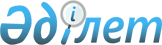 Қарағанды көмiр бассейнiнiң шахталарын жабу жөнiндегi жұмыстарды жүргiзу шаралары туралыҚазақстан Республикасы Үкiметiнiң Қаулысы 1998 жылғы 14 шiлдедегi N 666

      Мүлiктiк кешенiн "Арман" жауапкершiлiгi шектеулi серiктестiгi жекешелендiрген, бұрынғы Қазан төңкерiсiнiң 50 жылдағы атындағы шахтада пайда болған төтенше қауiптi жағдайға байланысты Қазақстан Республикасының Үкiметi қаулы етедi: 

      1. Қазақстан Республикасы Қаржы министрлiгiнiң Мемлекеттiк мүлiк және жекешелендiру департаментi: 

      жекешелендiру жөнiндегi Қарағанды аумақтық комитетi мен "Арман" жауапкершiлiгi шектеулi серiктестiгiнiң арасында жасалған 1996 жылғы 18 қазандағы N 1780 Сатып алу-сату шартының талаптарын тараптардың орындалуына тексеру жүргiзсiн; 

      "Арман" жауапкершiлiгi шектеулi серiктестiгi көрсетiлген шарттың талаптарын орындамаған жағдайда оны заңдарда белгiленген тәртiппен бұзсын. 

      1996 жылғы 18 қазандағы N 1780 Сатып алу-сату шарты бұзылған жағдайда: 

      шахтаның таратылатын мүлкiн сатудан түскен қаражаттың есебiнен "Арман" жауапкершiлiгi шектеулi серiктестiгi N 1 шахтасының қызметкерлерiне жалақы және әлеуметтiк төлемдер бойынша берешектердi өтеудi жүзеге асырсын; 

      шахтаның қалған мүлкiн көмiрдiң запастарын консервациялау және шахтаны жабу жөнiндегi жұмыстарды жүргiзу үшiн "Қарағандышахтатарату" республикалық мемлекеттiк мамандандырылған кәсiпорнына берсiн. 

      2. Мыналардың: 

      "Қарағанды көмiр бассейнiндегi жабылатын шахталарда жою жұмыстарын жүргiзудi жеделдету жөнiндегi қосымша шаралар туралы"Қазақстан Республикасы Үкiметiнiң 1996 жылғы 8 тамыздағы N 984  P960984_

 қаулысының;     "Қарағанды көмiр бассейнi кәсiпорындарын қаржы-экономикалықсауықтыру жөнiндегi қосымша шаралар туралы" Қазақстан РеспубликасыҮкiметiнiң 1996 жылғы 31 желтоқсандағы N 1715  P961715_

   қаулысының4-тармағының күшi жойылған деп танылсын.     Қазақстан Республикасының          Премьер-Министрi
					© 2012. Қазақстан Республикасы Әділет министрлігінің «Қазақстан Республикасының Заңнама және құқықтық ақпарат институты» ШЖҚ РМК
				